5. Ежегодная церемония награждения лучших учеников и их родителей, лучших педагоговВ 2012 году на заседании Управляющего совета был поднят вопрос о поощрении лучших учеников и педагогов школы. Рабочей группой было разработано Положение о проведении церемонии награждения «Олимп успеха» (Приложение 1). Вот уже 6 лет по инициативе УС школы проводится торжественная церемония награждения лучших учеников школы. Целью церемонии  является чествование учащихся МОУ СОШ №6, добившихся наиболее высоких результатов в учёбе, спорте, общественной жизни школы, победителей и призеров,  районных и региональных конкурсов, конференций, олимпиад, педагогов - наставников, родителей награждённых учеников (Приложение 2). Приложение 1.Согласовано:                                                                                                                                           «Утверждаю»Председатель Управляющего Совета МОУ СОШ №6                                                    Директор МОУ СОШ №6  ________________М.А.Прокофьева                                                                              __________ Е.В.МанокинаПрезидент школьной республики «Олимпия                                                                      «17» октября 2012 года__________________Анна СоловьёваПОЛОЖЕНИЕо проведении церемонии награждения «Олимп успеха»1. Общие положения1.1. Церемония награждения «Олимп успеха» (далее – церемония) является традиционным мероприятием и проводится ежегодно.1.2. Организатором церемонии является Управляющий Совет МОУ СОШ №61.3. Финансирование конкурса осуществляется за счет средств НБФ2. Цель и задачи церемонии2.1. Целью церемонии  является чествование учащихся МОУ СОШ №6, добившихся наиболее высоких результатов в учёбе, спорте, общественной жизни школы, победителей и призеров районных и региональных конкурсов, конференций, олимпиад, педагогов - наставников, родителей награждённых учеников.2.2. Задачами церемонии являются:- поддержка одаренных, талантливых учащихся, способных к познавательной деятельности;- поддержка учителей, подготовивших победителей и призёров олимпиад, конкурсов, соревнований.- мотивация на углубление и расширение  знаний  по предметам общеобразовательных и дополнительных программ;- развитие интеллектуально-творческих способностей учащихся;- повышение имиджа МОУ СОШ №6- привлечение родителей к сотрудничеству с ОУ, к управлению образовательным процессом МОУ СОШ №6.3. Участники церемонииВ церемонии награждения принимают участие учащиеся МОУ СОШ №6, имеющие отличные знания по всем учебным предметам, победители и призёры муниципального этапа Всероссийской олимпиады школьников, районной конференций «Наука. Техника. Искусство», краеведческой конференции «Отечество», экологической конференции «Экология моего края», победители и призёры муниципальных конкурсов и спортивных соревнований, учителя-наставники победителей и призёров, родители награждённых обучающихся.4. Порядок подготовки церемонии4.1. Подготовку церемонии осуществляют: Управляющий Совет МОУ СОШ №6, администрация школы, орган ученического самоуправления школьная республика «Олимпия». 4.2. Создаётся комиссия для выявления участников награждения.4.3. Участники церемонии награждаются грамотами по номинациям«Отличники учёбы»«К вершинам наук» - победители и призёры олимпиад и конференций муниципального и регионального этапов«Творческий Олимп» победители и призёры районных и региональных конкурсов«Спортивный Олимп» » победители и призёры районных и региональных спортивных соревнований «Портфолио» - ученики, получившие наиболее высший рейтинг по заполнению школьного портфолио«Учителя» наставники награждённых учеников «Родители» награждённых учеников5. Время и место проведения5.1. Церемония проводится в начале учебного года  по итогам предыдущего учебного года в 3 этапа (младшее звено 2-4 классы, среднее звено 5-8 классы, старшее звено 9-11 классы). 5.2.Церемония проходит в сентябре в школьном актовом зале в торжественной обстановке.6. Подведение итогов церемонииОсобо отличившиеся ученики, завоевавшие грамоты на региональном и Всероссийском уровне заносятся в Книгу ПОЧЁТА школы, которая находится в Музее школы.Приложение 2.Ежегодная церемония награждения
лучших учеников «Олимп успеха»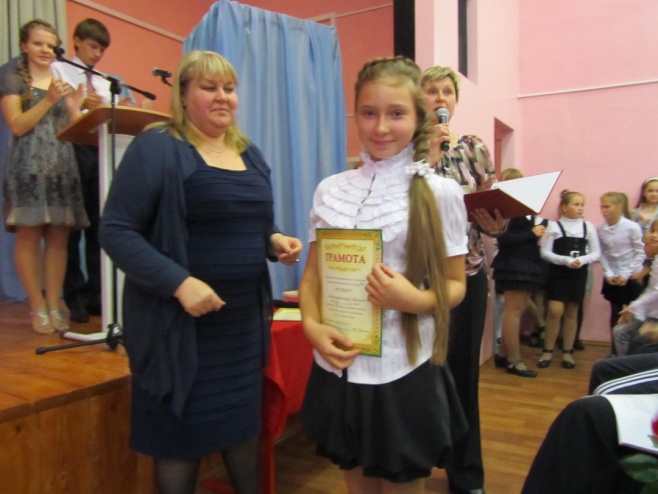 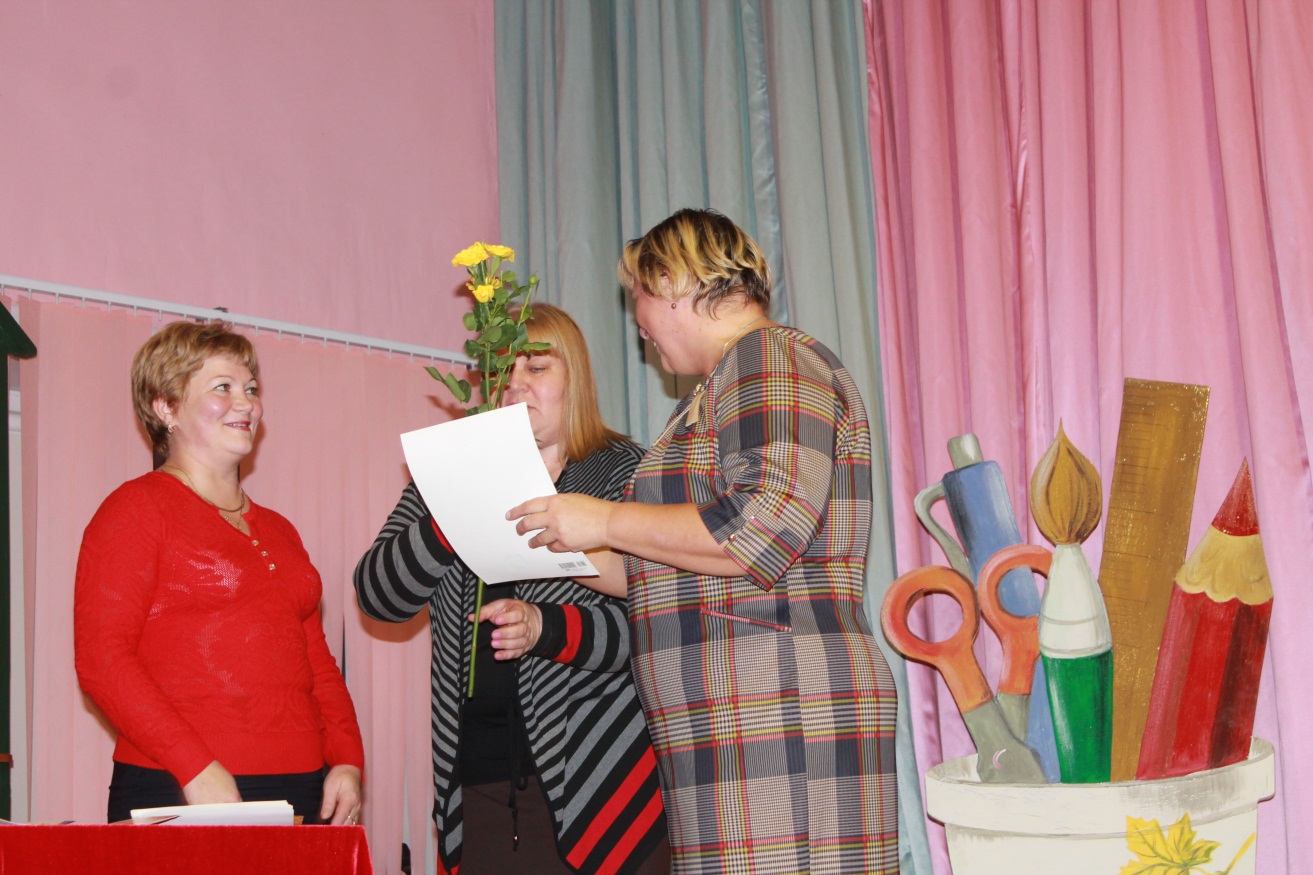 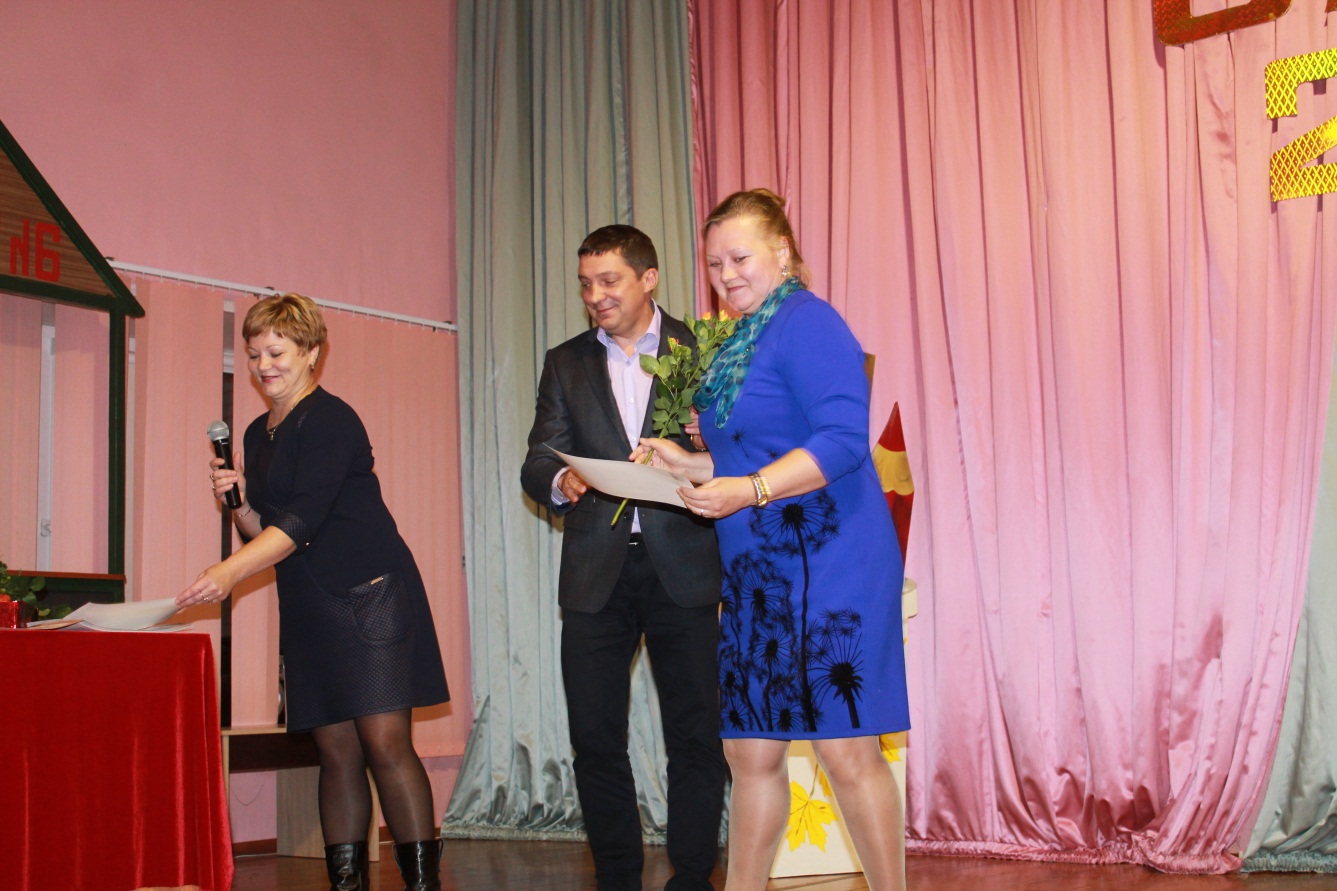 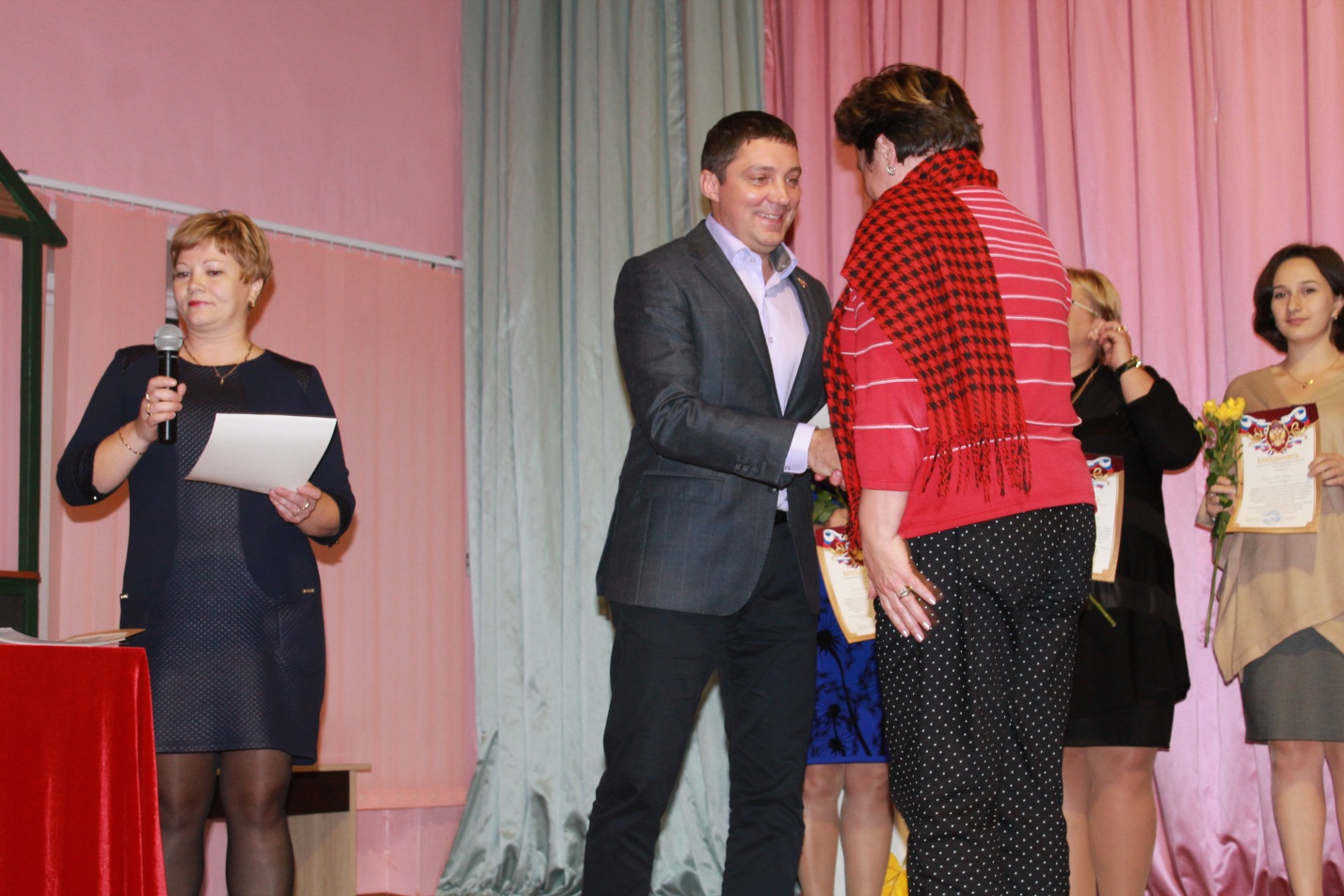 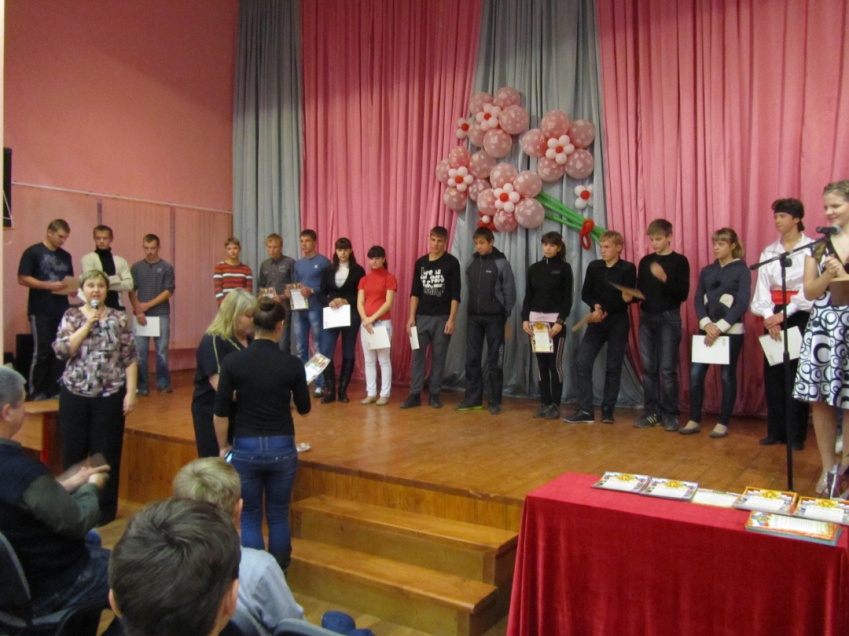 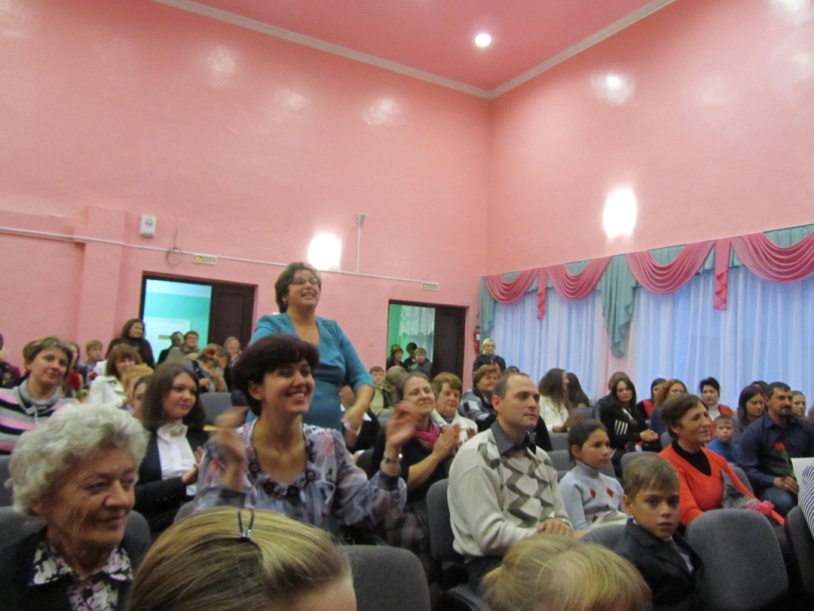 